Пост-релизоб участии городского округа ЗАТО Северск в IX Всероссийской выставке-форуме «Вместе - ради детей! Вместе 10 лет»,5-7 сентября 2018 Фонд поддержки детей, находящихся в трудной жизненной ситуации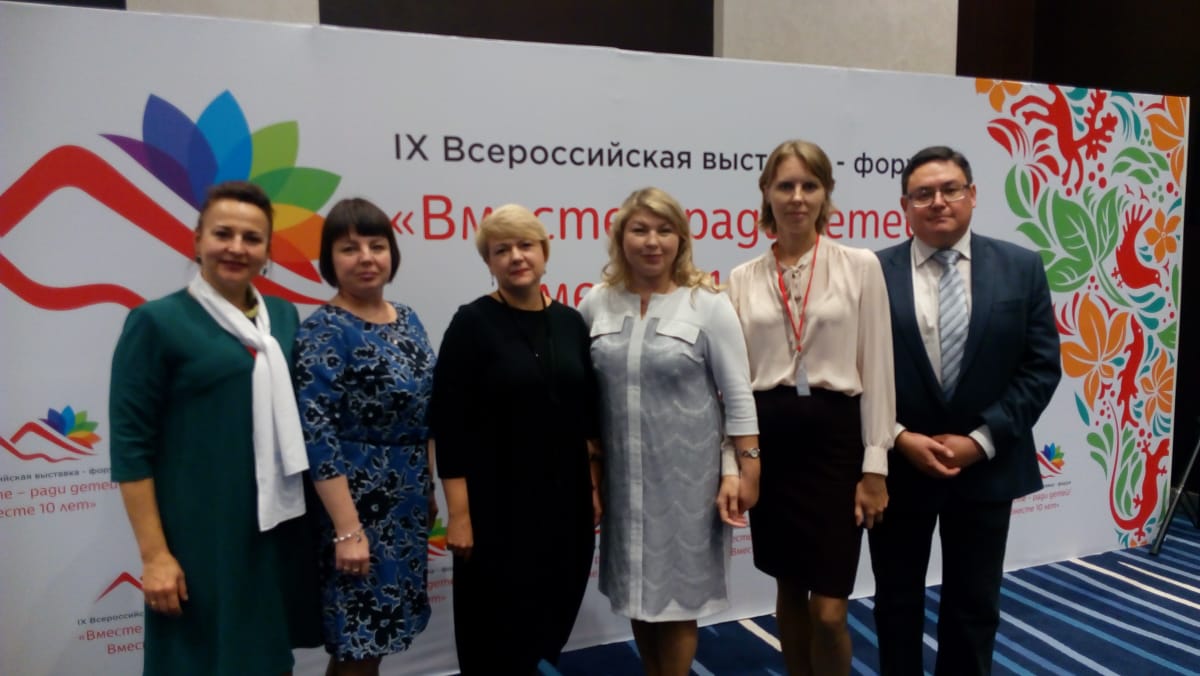 Делегация ЗАТО Северск приняла участие                   в работе IX Всероссийской выставки-форума «Вместе - ради детей! Вместе 10 лет», организатором которой выступил Фонд поддержки детей, находящихся  в трудной жизненной ситуации, в партнерстве                             с Правительством и Губернатором Челябинской области. В эти дни в столицу Южного Урала приехали более 700 участников из 57 субъектов Российской Федерации. В региональные, муниципальные делегации, команды социально ориентированных некоммерческих организаций вошли ведущие специалисты, занимающиеся проблемами семьи и детства, работающие для того, чтобы дети и семьи,                в которых они растут, реже оказывались в трудных ситуациях. За дни форума                               на интерактивных площадках участников и в рамках деловой программы состоялось более 100 мероприятий. На них презентовали результаты программ и проектов, реализованных при поддержке Фонда, современные технологии работы с семьями и детьми, обсуждали актуальные проблемы социальной сферы и стратегии их решения. Гостями форума стали более 1500 человек - это специалисты учреждений социальной сферы, образования, здравоохранения Челябинска, представители общественных организаций, студенты профильных вузов, вовлеченные в социальную проблематику. 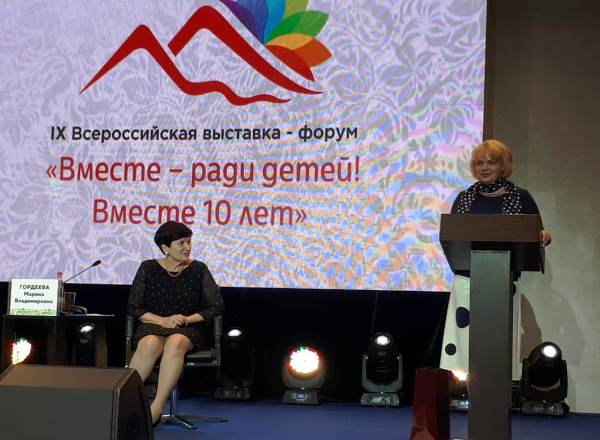 Делегация ЗАТО Северск подготовила экспозицию, на которой были представлены проекты, методики и технологии, которые реализуются в муниципальном образовании. Центральное место в экспозиции заняла презентация проекта «Территория роста», поддержанного «Фондом помощи детям, оказавшимся в трудной жизненной ситуации». Были представлены элементы тренинговых программ, фото-                                       и видеоматериалы по проведенным мероприятиям – экскурсиям, занятиям                        по физической и спортивной подготовке.                        На экспозиции были представлены Волонтерский центр, который активно участвовал                   в реализации проекта «Территория роста», ярко и эффектно презентована технология «Социальный театр», которая стала изюминкой выставочного стенда. Опыт реализации проекта «Территория роста», отраженный в информационно-методическом сборнике, вызвал живой интерес, как гостей выставки-форума, так и коллег – представителей делегаций других муниципальных образований и регионов. В свою очередь, делегация ЗАТО Северск изучила опыт реализации социальных проектов, представленный всеми участниками, почерпнула новые идеи для будущей деятельности в области социального проектирования. 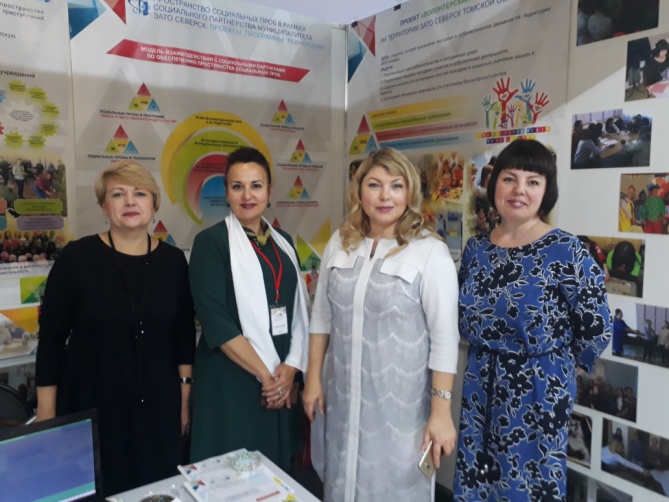 